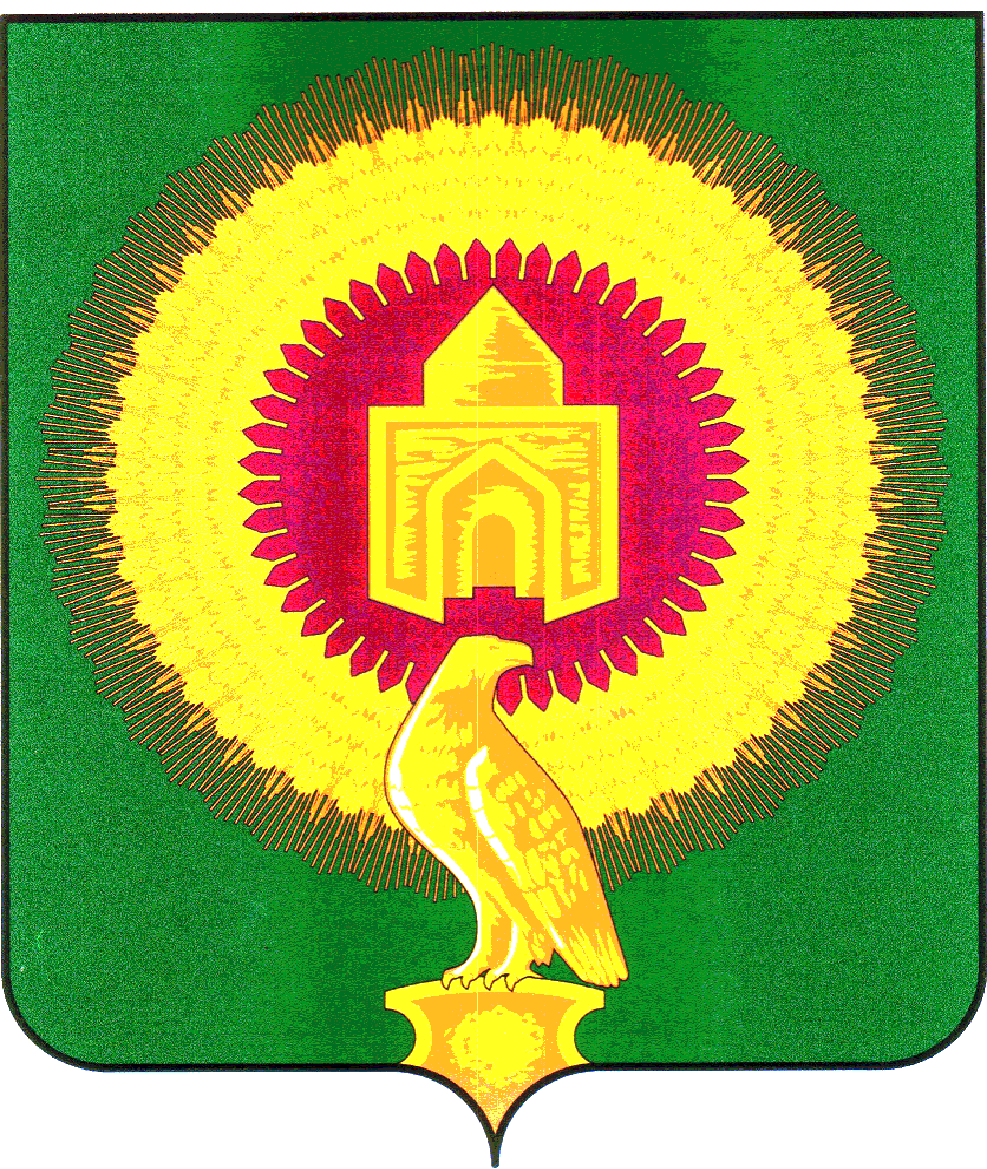 457200 Челябинская область, с.Варна, ул.Советская,135/1, кабинет№13тел. 3-05-03,  E-mail: revotdelvarna@.mail.ruУТВЕРЖДАЮ:Председатель  Контрольно-счётной палатыВарненского муниципального района______________С.Г. Колычева                 18декабря 2023г.                                                                                         с.ВарнаЭкспертное заключение №61на проект решения Собрания депутатов Варненского муниципального района «О внесении изменений в  Положение об оплате труда работников, занятых обслуживанием органов местного самоуправления Варненского муниципального района, утвержденное решением Собрания депутатов № 33 от 24.05.2022 г.»       Финансовая экспертиза проекта Решения «О внесении изменений в Положение об оплате труда работников, занятых обслуживанием органов местного самоуправления Варненского муниципального района, утвержденное  решением Собрания депутатов № 33 от 24.05.2022 г.»    проведена в целях обеспечения реализации функций финансового контроля Контрольно-счетной палаты Варненского муниципального района Челябинской области (далее – КСП) на сновании подпункта 7 пункта 1 статьи 8 Положения о КСП, утвержденного  Собранием депутатов Варненского муниципального района от  29.09.2021г. №80, пункта 1.3.4. плана работы КСП на 2023 год, обращения Председателя Собрания депутатов Варненского муниципального района Челябинской области от 13.12.2023г. №139/АК, распоряжения председателя КСП от 13.12.2023г.№89.ОБЩИЕ ПОЛОЖЕНИЯОснование для проведения экспертно-аналитического мероприятия: статья 9 Федерального закона от 07.02.2011 № 6-ФЗ «Об общих принципах организации и деятельности контрольно-счетных органов субъектов Российской Федерации и муниципальных образований», статья 8 Положения о КСП, утвержденного Решением Собрания депутатов Варненского муниципального района от 29.09.2021 года №80.Цель экспертно-аналитического мероприятия:- определение  соответствия  требований и предмета, изложенных в проекте решения Собрания депутатов Варненского муниципального района Решения «О внесении изменений в Положение об оплате труда работников, занятых обслуживанием органов местного самоуправления Варненского муниципального района, утвержденное  решением Собрания депутатов № 33 от 24.05.2022 г.»    действующим нормативным правовым актам Российской Федерации, муниципального образования Варненский муниципальный район;- осуществление  финансово-экономической  экспертизы  проекта  решения  в  части, касающейся расходных обязательств муниципального образования.  Предмет экспертно-аналитического мероприятия: проект решения Собрания депутатов Варненского муниципального района «О внесении изменений в  Положение об оплате труда работников, занятых обслуживанием органов местного самоуправления Варненского муниципального района»    (далее — проект Решения).   Сроки проведения экспертно-аналитического мероприятия: с «13» по «18» декабря  2023 года.Исполнители экспертно-аналитического мероприятия:Зам.председателя  КСП – Киржацкая О.А.Результаты экспертно-аналитического мероприятия: Экспертиза данного проекта Решения проведена на соответствие следующим нормативно-правовым актам:-Бюджетный Кодек Российской Федерации (далее –БК РФ);-Трудовой кодекс Российской Федерации (далее – ТК РФ);-Федеральный закон от 6 октября 2003 года № 131 ФЗ «Об общих принципах организации местного самоуправления в Российской Федерации»;      -Федеральный закон от 25.12.2008 №273-ФЗ «О противодействии коррупции»;- Устав Варненского муниципального района.	      В соответствии с частями 1 и 2 статьи 53 Федерального закона от 06.10.2003 № 131-ФЗ "Об общих принципах организации местного самоуправления в Российской Федерации" расходы местных бюджетовосуществляются в соответствии с Бюджетным Кодексом Российской Федерации.  Согласно пункту 4 статьи 86 Бюджетного Кодекса РФ  органы местного самоуправления самостоятельно определяют размеры и условия оплаты работников муниципальных учреждений.В соответствии со статьей 18 Устава Варненского муниципального района определение размеров и условий оплаты труда работников органов местного самоуправления  входят в компетенцию Собрания депутатов Варненского муниципального района.Представленным к рассмотрению Проектом Решения предлагается принять в новой редакции Приложение №1 «Профессиональные квалификационные группы и размеры должностных окладов общеотраслевых профессий рабочих органов местного самоуправления  Варненского муниципального района» к Положению об оплате труда работников, занятых обслуживанием органов местного самоуправления Варненского муниципального района, утвержденному  решением Собрания депутатов № 33 от 24.05.2022 г. (далее-Положение), согласно которым с 01.01.2024года размеры должностных окладов увеличиваются (индексируются) в 1,12 раза на основании Распоряжения Правительства Челябинской области от  05.12.2023г. №1157-рп «Об увеличении окладов (должностных окладов, ставок заработной платы) работников областных государственных учреждений»: Профессиональные квалификационные группы и размеры должностных окладов общеотраслевых профессий рабочих органов местного самоуправления  Варненского муниципального районаПрофессиональные квалификационные группы общеотраслевых профессий рабочих утверждены приказом Министерства здравоохранения и социального развития Российской Федерации от 29 мая 2008 года N 248н "Об утверждении профессиональных квалификационных групп общеотраслевых профессий рабочих". 1. Профессиональная квалификационная группа «Общеотраслевые профессии рабочих первого уровня»:2. Профессиональная квалификационная группа "Общеотраслевые профессии рабочих второго уровня":Принятие данного нормативного акта с увеличением  размеров  должностных окладов обеспечивает повышение уровня реального содержания заработной платы работников и обусловлено требованиями статьи 134 Трудового Кодекса РФ,  и исполняет требование пункта 31 Положения. Экспертизой установлено, что Проект Решения отвечает следующим требованиям:- текст проекта Решения изложен кратко, четко и логически последовательно, а используемые в нем термины исключают двоякое толкование;- в проекте Решения указано полное название  нормативно-правового акта, в который вносятся изменения (Положение об оплате труда работников, занимающих должности, не отнесенные к должностям муниципальной службы Варненского муниципального района, и осуществляющих техническое обеспечение деятельности органов  местного самоуправления  Варненского муниципального района, утвержденное решением Собрания депутатов № 34 от 24.05.2022 г.);- проектом Решения предусмотрена дата, с  которой вступает в силу данное Решение ( с 01.01.2024года);-требование об  обнародовании (официальном опубликовании) (в соответствие Устава Варненского муниципального района и статьи 47 Федерального закона от 6 октября 2003 г. N 131-ФЗ "Об общих принципах организации местного самоуправления в Российской Федерации").         Сравнительный анализ новой редакции Приложения№ 1к Положению показал, что перерасчет арифметических ошибок не имеет. Принятие данного нормативного правового акта потребует дополнительных  расходов местного бюджета в сумме 703,4тыс.рублей только с момента фактической  индексации оплаты труда в пределах утвержденного фонда оплаты труда по Распоряжению Администрации Варненского муниципального района на соответствующий год и с учетом требований статьи 83 БК  РФ бюджетные ассигнования на исполнение существующих видов расходных обязательств могут быть осуществлены в текущем финансовом году в пределах утвержденных ассигнований либо  после внесения соответствующих изменений в закон (решение) о бюджете при наличии соответствующих источников дополнительных поступлений в бюджет и (или) при сокращении бюджетных ассигнований по отдельным статьям расходов бюджета.         Проект Решения «О внесении изменений в Положение об оплате труда работников, занятых обслуживанием органов местного самоуправления Варненского муниципального района»    к заключению прилагается (Приложение№1) .ВыводыПо результатам рассмотрения проекта Решения Собрания депутатов Варненского муниципального района Челябинской области «О внесении изменений в Положение об оплате труда работников, занятых обслуживанием органов местного самоуправления Варненского муниципального района»  КСП Варненского района считает представленную редакцию дополнений в «Положение об оплате труда работников, занятых обслуживанием органов местного самоуправления Варненского муниципального района, утвержденное решением Собрания депутатов № 33 от 24.05.2022 г.» не противоречащей действующему законодательству, нормы и требования изменений в Положение- обоснованными. ПредложенияПроект Решения Собрания депутатов Варненского муниципального района Челябинской области «О внесении изменений в Положение об оплате труда работников, занятых обслуживанием органов местного самоуправления Варненского муниципального района, утвержденное решением Собрания депутатов № 33 от 24.05.2022 г.»  рекомендован к принятию в установленном порядке в представленной редакции.  Заключение составлено на 6 страницах в 2 экземплярах. Приложения:1.Проект Решения «О внесении изменений в Положение об оплате труда работников, занятых обслуживанием органов местного самоуправления Варненского муниципального района» на 3листах2.Расчет дополнительных средств при увеличении оплаты труда на 12% по работникам, занятым обслуживанием ОМСУ Варненского муниципального района на 1-м листеЗам.председателя                                                                   О.А. Киржацкая КОНТРОЛЬНО-СЧЕТНАЯ ПАЛАТА ВАРНЕНСКОГО МУНИЦИПАЛЬНОГО РАЙОНА ЧЕЛЯБИНСКОЙ ОБЛАСТИКОНТРОЛЬНО-СЧЕТНАЯ ПАЛАТА ВАРНЕНСКОГО МУНИЦИПАЛЬНОГО РАЙОНА ЧЕЛЯБИНСКОЙ ОБЛАСТИКОНТРОЛЬНО-СЧЕТНАЯ ПАЛАТА ВАРНЕНСКОГО МУНИЦИПАЛЬНОГО РАЙОНА ЧЕЛЯБИНСКОЙ ОБЛАСТИ№ п/пНомерквалификационного уровняНаименование профессийРазмер оклада (рублей)Размер ежемесячного денежного поощрения (должностных окладов в месяц1.1-й квалификационныйуровеньНаименование профессий рабочих, по которым предусмотрено присвоение 1,2,3 квалификационных разрядов в соответствии с Единым тарифно-квалификационным  работ и профессий рабочих; горничная; грузчик; кладовщик; кухонный рабочий; машинист по стирке и ремонту спецодежды;  курьер; подсобный рабочий, рабочий по комплексному обслуживанию и ремонту зданий;  сторож (вахтер); уборщик производственных помещений; уборщик служебных помещений; уборщик территорий; электромонтер по ремонту и обслуживанию электрооборудования, 1-го квалификационного разряда      2-го	квалификационного разряда      3-го	квалификационного разряда   3944   4355   48291,31,31,32.2-й квалификационный уровеньПрофессий рабочих, отнесенные к 1 квалификационному уровню, при выполнении работ по профессии с производным наименованием «старший»1,31.1-й квалификационный уровеньНаименования профессий рабочих, по которым предусмотрено присвоение  4, и 5 квалификационных разрядов в соответствии Единым тарифно-квалификационным справочником работ и профессий рабочих; водитель автомобиля; контролер технического состояния автомототранспортных средств; оператор электронно-вычислительных и вычислительных машин; 4-го	квалификационного разряда5- го квалификационного разряда529257431,31,32.2-й квалификационный уровеньНаименования профессий рабочих, по которым предусмотрено присвоение 6 квалификационного разряда в соответствии с Единым тарифно-квалификационным справочником работ и профессий рабочих 63771,3